ОТДЕЛ РЕЛИГИОЗНОГО ОБРАЗОВАНИЯ И КАТЕХИЗАЦИИБОБРУЙСКОЙ ЕПАРХИИ  БЕЛОРУССКОЙ ПРАВОСЛАВНОЙ ЦЕРКВИ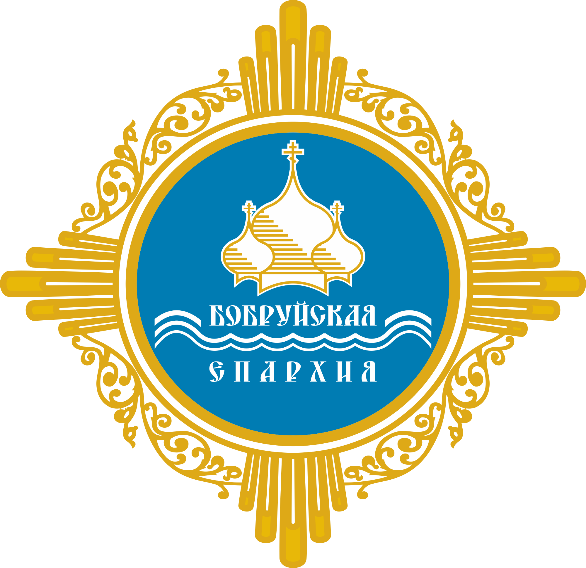 ПРОГРАММАII РЕГИОНАЛЬНЫХ РОЖДЕСТВЕНСКИХ ОБРАЗОВАТЕЛЬНЫХ ЧТЕНИЙ «ПРАВОСЛАВНАЯ ЦЕРКОВЬ В ВОСТОЧНОЙ БЕЛАРУСИ: ИСТОРИЯ И СОВРЕМЕННОСТЬ»24 НОЯБРЯ 2016 ГОДАг.Бобруйск10.30-11.00 – Регистрация участниковПрезентация   лекционно-выставочного комплекса  «Человеческий потенциал Беларуси»   Гобеленовый зал (2 этаж)11.00-12.00 Пленарное заседание (Зрительный зал театра)Приветствие Преосвященнейшего СЕРАФИМА,  епископа Бобруйского и Быховского Приветствие заместителя председателя Бобруйского городского исполнительного комитета   МАРКАЧЕВА Александра ВасильевичаВидеопрезентация «Про время, храмы и историю…»  (анимационный фильм)Пленарный доклад: «Церковь и революция 1917 года»БЕНДИН Александр Юрьевич, профессор кафедры богословия   Института теологии Белорусского государственного университета, доктор исторических наук12.30-14.00 Работа секций1. «Церковь и общество: 1917-2017 гг.»      (Зрительный  зал  театра)     Секционные доклады:«Белорусские губернии накануне первой мировой войны: опыт мирной эволюции против революции 1917 г.»- КИСЕЛЕВ Александр Александрович, кандидат исторических наук, доцент кафедры социальных наук Военной академии Республики Беларусь«Государственная политика по отношению к Православной Церкви в первые годы после установления в Белоруссии советской власти»    - иерей Алексий ХОТЕЕВ, заместитель руководителя Синодального отдела религиозного образования и катехизации БПЦ, преподаватель кафедры церковной истории Минской духовной семинарии «Бобруйская епархия в годы гонений: история и персоналии»    - иерей Димитрий ПЕРВИЙ, руководитель исторического отдела      Бобруйской епархии2 . «Православная Церковь и СМИ: путь совместного служения обществу»     (Малый зал театра, 4 этаж)     Секционные доклады:«Духовность как тематическая проблема СМИ»    - протоиерей Сергий ЛЕПИН, доктор теологии, председатель   Синодального  информационного отдела БПЦ «Церковь и светские СМИ: поиск общих интересов»     - МАЛАШЕНКОВ Василий Васильевич,   обозреватель газеты «Союзное вече» (белорусско-российская парламентская газета)«Особенности освещения церковной тематики      в светских СМИ»     - ЕСИНА  Елена Вильевна,  редактор отдела новостей, ведущая радио «ОНТ»,  координатор Фестиваля социальной рекламы  «Ладошка»3. «Социальное служение в христианстве»     Холл (4 этаж, левое крыло)Секционные доклады:«Святитель Георгий Конисский, архиепископ Могилевский: общественное и социальное служение» -  СОМОВ Сергей Эдуардович, кандидат филологических наук, доцент, заведующий кафедрой литературы и межкультурных коммуникаций Могилевского государственного университета им. А.А.Кулешова«Современные тенденции развития социального служения на территории Беларуси»   - Сергий ПЛОТНИЦКИЙ, руководитель Социального отдела Пинской епархии«Опыт организации социального служения Бобруйской епархии в сотрудничестве   с государственными учреждениями» - СИНЬКЕВИЧ Татьяна Владимировна, заведующая отделением дневного пребывания для инвалидов учреждения «Территориальный центр социального обслуживания населения Ленинского района г. Бобруйска»4. «Православная Церковь и молодежь»    Холл (4 этаж, правое крыло)   Секционные доклады:«Христианские идеалы и современное общество»- иерей Сергий ТИМОШЕНКОВ,  кандидат богословия, доцент Минской духовной академии, председатель синодального миссионерского отдела«Молодежная миссия Церкви в учебных заведениях»- протоиерей Иоанн ЗАДОРОЖИН, председатель Синодального отдела по делам молодежи БПЦ,  директор Минского духовного училища «Язык коммуникации поколений»    - иерей Иоанн ГОРБУНОВ, кандидат богословия, пресс-секретарь Пинской епархии14.15-15.00 Закрытие чтений   (Зрительный зал  театра)-  Принятие итогового документа-  Награждение победителей регионального этапа    Международного конкурса детского творчества   «Красота Божьего мира»-  Концерт